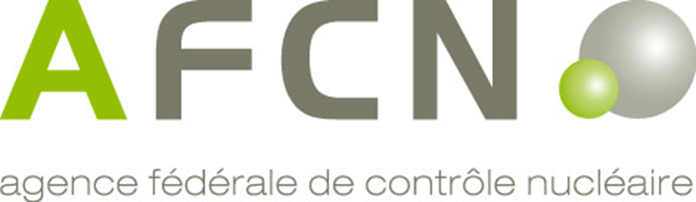 Département Santé et EnvironnementService Protection de la SantéFORMULAIRE DE DEMANDE D’UNE 
NOUVELLE AUTORISATION personnelle POUR L’UTILISATION DE PRODUITS RADIOACTIFS ET/OU 
DE RAYONS X A DES FINS D’IMAGERIE MEDICALE 
PAR DES MEDECINS SPECIALISTES EN MEDECINE NUCLEAIRE
(Art 68, 70 eT 82 DE L’ARRETE EXPOSITIONS MEDICALES)DONNEES PERSONNELLES DU DEMANDEURNom et prénom :Adresse :Lieu et date de naissance :Nationalité :Numéro INAMI :Numéro de registre national :Tél :E-mail :APPLICATIONS POUR LESQUELLES L’AUTORISATION EST SOLLICITEE2.1. Utilisation de produits radioactifs : Diagnostic Thérapie métabolique en mode ambulatoire Thérapie métabolique avec hospitalisation en chambre blindée (veuillez compléter le point 5)2.2. Utilisation des rayons X: SPECT-CT et/ou PET-CT : le cas échéant, veuillez compléter le point 3.4.  Ostéodensitométrie : le cas échéant, veuillez compléter le point 3.5.FORMATION Universitaire 3.1. Diplôme de base en médecineUniversité : Année :3.2.  Diplôme spécialisation médecine nucléaireUniversité : Année :3.3.  Formation en radioprotection pour l’utilisation de produits radioactifs en médecine nucléaireFormation de base (120h de théorie + 80h d’exercices pratiques) :Université : Année :3.4. Formation en radioprotection pour l’utilisation de la technique SPECT-CT et/ou PET-CT en médecine nucléaire3: une des deux formations suffit 	Formation de base (8h de théorie + 2h d’exercices pratiques):Université : Année :  	Formation de base (45h de théorie + 30h d’exercices pratiques):Université : Année :3.5. Formation en radioprotection pour la pratique de l’ostéodensitométrie sans application de la technique SPECT-CT et/ou PET-CTFormation de base (8h):Université :Année :AGREMENT DE MEDECIN SPECIALISTE EN MEDECINE NUCLEAIREDate :SERVICES AU SEIN DESQUELS VOUS SOUHAITEZ PRATIQUER LA THERAPIE METABOLIQUE AVEC HOSPITALISATION EN CHAMBRE BLINDEE5.1. Service 1Nom :Adresse :Produit(s) radioactif(s) :  I-131	 I-131-MIBG	autres :Nombre de jours/semaine dans ce service :5.2. Service 2 (le cas échéant)Nom :Adresse :Produit(s) radioactif(s) :  I-131	 I-131-MIBG	autres :Nombre de jours/semaine dans ce service :5.3. Service 3 (le cas échéant)Nom :Adresse :Produit(s) radioactif(s) :  I-131	 I-131-MIBG	autres :Nombre de jours/semaine dans ce service :Checklist ANNEXES 	Copie de l’agrément de médecin spécialiste en médecine nucléaire (si déjà reçu)Copie des certificats / certificats d’aptitude / attestations certifiant que vous avez suivi avec succès la (les) formation(s) en radioprotection (paragraphes 3.3. et 3.4. ou 3.5.) pour l’utilisation ou la pratique  de produits radioactifs  de la technique SPECT-CT ou PET/CT  de la densitométrie osseuse sans application de la technique SPECT-CT ou PET-CTPour chaque type de thérapie métabolique avec hospitalisation en chambre blindée que vous souhaitez pratiquer (point 5) : Procédure clinique (SOP) Instructions de radioprotection destinées au patientCes procédures cliniques et instructions destinées au patient doivent être personnalisées au niveau de l’hôpital et être conformes aux « Recommandations en matière de thérapie au moyen de radionucléides sous forme non scellée » du Conseil supérieur de la Santé. Ce document peut être consulté sur https://afcn.fgov.be/fr/ > Professionnels > Professions médicales > Médecine nucléaire > Etudes et projetsDate et signature :